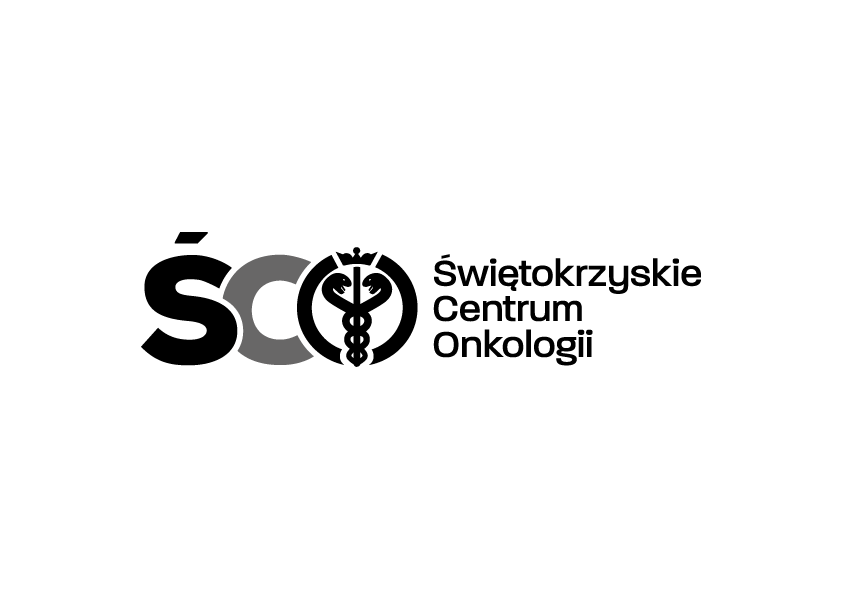 Adres: 25-734 Kielce, ul. Artwińskiego 3CSekcja Zamówień Publicznychtel.: 41 36 74 474/072Kielce, dn. 26.04.2024 r.IZP.2411.94.2024.IAInformacja o kwocie na sfinansowanie zamówienia Dot. IZP.2411.94.2024.IA : ,,Zakup wraz z dostawą środków spożywczych specjalnego przeznaczeniażywieniowego oraz produktów leczenia do żywienia pozajelitowego  dla Apteki SzpitalnejŚwiętokrzyskiego Centrum Onkologii w Kielcach”. 	Działając na podstawie art. 222 ust. 4 ustawy z dnia 11 września 2019 r. – Prawo zamówień publicznych, Zamawiający przekazuje informację dotyczącą kwoty, jaką zamierza przeznaczyć na sfinansowanie zamówienia tj.:  szacunek brutto złPakiet nr 1208899,54Pakiet nr 236231,20Pakiet nr 3594457,36Razem839 588,10